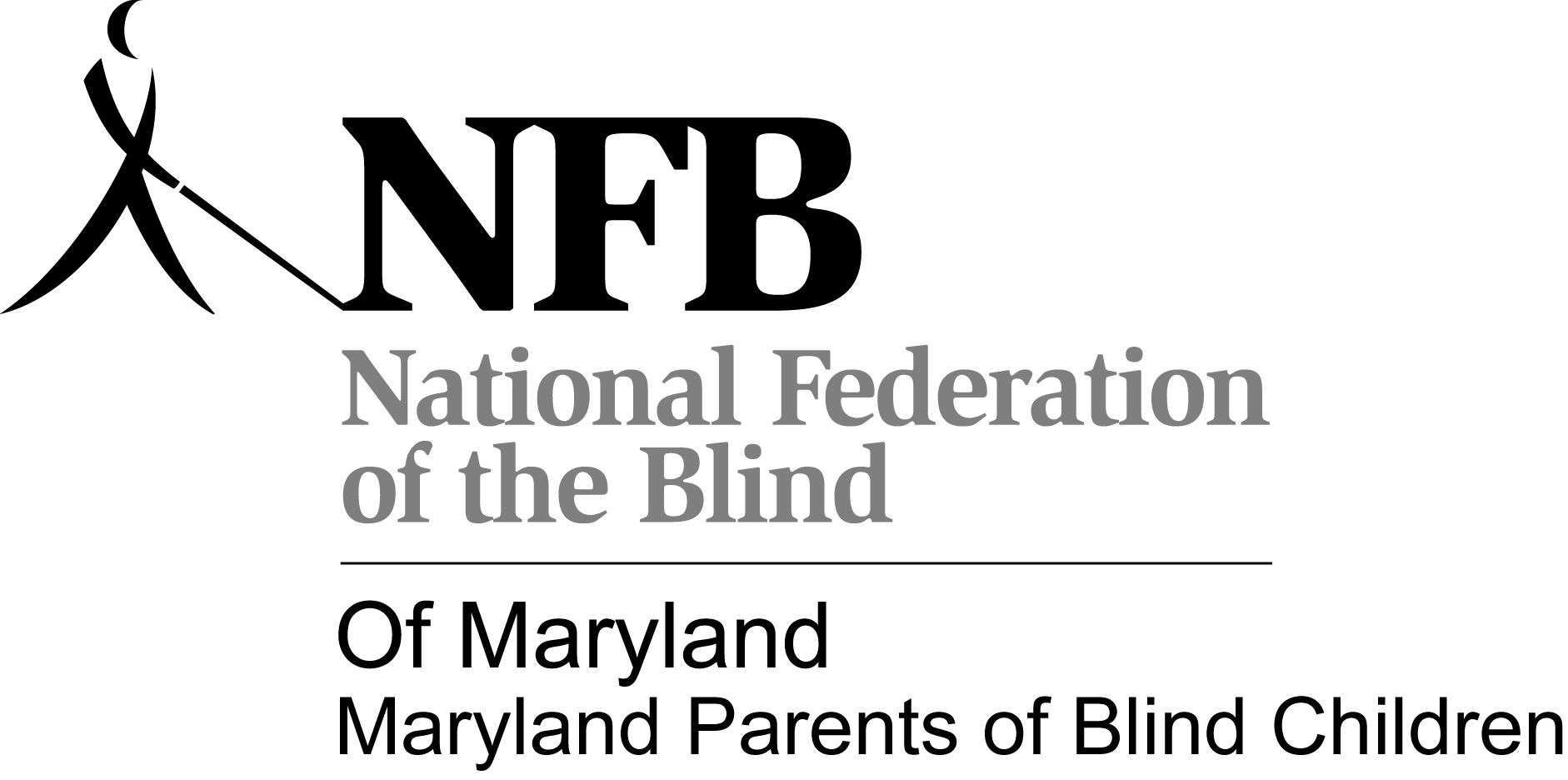 Save the DateNovember 9-11, 2012Maryland Parents of Blind Children SeminarPresents “OPENING CLOSED DOORS”A Conference for Parents and TeachersNovember 9, 20129:00am – 5:00pmDouble Tree Hotel210 Holiday Court Annapolis, MD